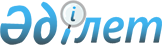 О признании утратившим силу постановление районного акимата от 24 июля 2015 года № 211 "Об утверждении положений некоторых государственных учреждений"Постановление Индерского районного акимата Атырауской области от 9 августа 2016 года № 178      В соответствии пункта 8 статьи 37 Закона Республики Казахстан от 23 января 2001 года "О местном государственном управлении и самоуправлении в Республике Казахстан", статьи 27 Закона Республики Казахстан от 6 апреля 2016 года " О правовых актах" акимат района ПОСТАНОВЛЯЕТ:

      Признать утратившим силу постановление районного акимата от 24 июля 2015 года № 211 "Об утверждении положений некоторых государственных учреждений" (зарегистрировано в Реестре государственной регистрации нормативных правовых актов 27 августа 2015 года под № 3282).

      Государственному учреждению "Аппарат акима Индерского района Атырауской области" принять иные меры, вытекающие из настоящего постановления.

      Контроль за исполнением настоящего постановления возложить на исполняющего обязанности руководителя аппарата акима района Саргужиева К.

      Настоящее постановление вводится в действие со дня подписания.


					© 2012. РГП на ПХВ «Институт законодательства и правовой информации Республики Казахстан» Министерства юстиции Республики Казахстан
				
      Исполняющий обязанности

      акима района

А. Балахметов
